Agenda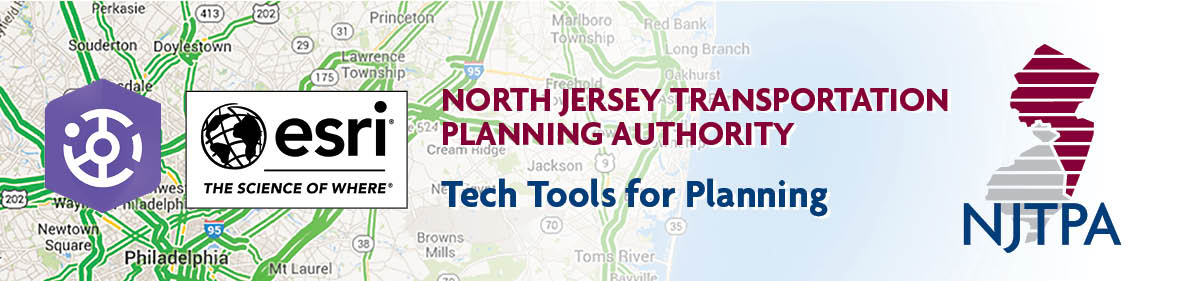 Virtual MeetingMay 28, 20209:30am to 11:30amIntroduction ArcGIS Hub- Conceptual Overview of Hub and Initiatives Presentation: Hub concept & ArcGIS Hub platformHow does Hub fit into the ArcGIS Platform?What is an initiative?Q/A NJTPA Initiatives and Tools Presentation: Open Data Portal Local Concept Development Goods Movement Strategies for CommunitiesQ/A Wrap-Up/Adjournment 